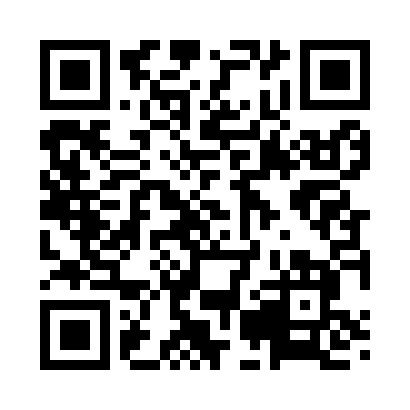 Prayer times for Bullardville, Massachusetts, USAMon 1 Jul 2024 - Wed 31 Jul 2024High Latitude Method: Angle Based RulePrayer Calculation Method: Islamic Society of North AmericaAsar Calculation Method: ShafiPrayer times provided by https://www.salahtimes.comDateDayFajrSunriseDhuhrAsrMaghribIsha1Mon3:295:1412:524:568:3010:152Tue3:305:1512:534:578:3010:153Wed3:315:1612:534:578:3010:154Thu3:315:1612:534:578:2910:145Fri3:325:1712:534:578:2910:136Sat3:335:1712:534:578:2910:137Sun3:345:1812:534:578:2810:128Mon3:355:1912:544:578:2810:119Tue3:365:2012:544:578:2810:1110Wed3:375:2012:544:578:2710:1011Thu3:395:2112:544:578:2710:0912Fri3:405:2212:544:578:2610:0813Sat3:415:2312:544:578:2510:0714Sun3:425:2412:544:578:2510:0615Mon3:435:2412:544:568:2410:0516Tue3:455:2512:554:568:2310:0417Wed3:465:2612:554:568:2310:0218Thu3:475:2712:554:568:2210:0119Fri3:495:2812:554:568:2110:0020Sat3:505:2912:554:568:209:5921Sun3:515:3012:554:568:199:5722Mon3:535:3112:554:558:199:5623Tue3:545:3212:554:558:189:5524Wed3:565:3312:554:558:179:5325Thu3:575:3412:554:558:169:5226Fri3:595:3512:554:548:159:5027Sat4:005:3612:554:548:149:4928Sun4:015:3712:554:548:139:4729Mon4:035:3812:554:538:129:4630Tue4:045:3912:554:538:109:4431Wed4:065:4012:554:528:099:43